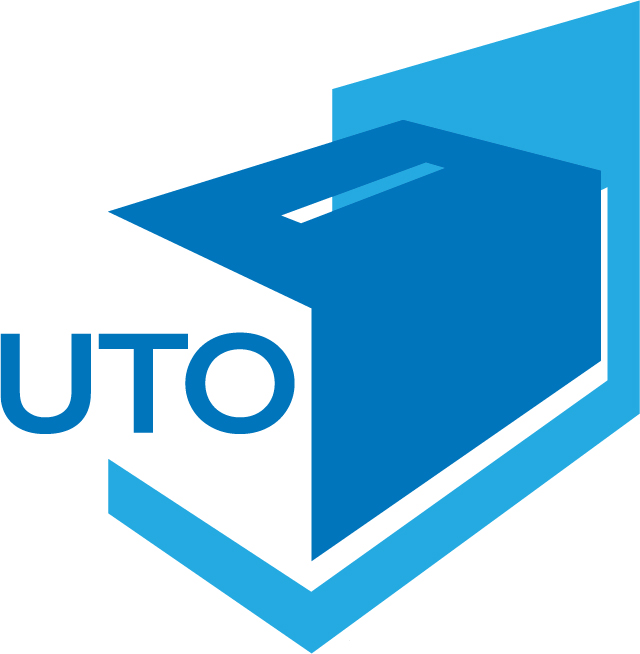 2020 United Thank Offering Bishop’s Endorsement FormPlease use this form for all applications.TYPE OF APPLICATION:Young AdultSeminarianAnnual Grant Process: Diocese (The Episcopal Church)If a diocese of The Episcopal Church, the applicant understands that should its local diocese fail to pay its assessment in full or to apply for and receive a waiver, the diocese and the applicant shall be ineligible to receive grants or loans from the Domestic and Foreign Missionary Society unless approved by Executive Council.  In accordance with Canon I.4.6, (select the applicable response): Annual Grant Process: Province (Anglican Communion) also requires the signature of the PrimateAnnual Grant Process: Companion/Formalized Relationship/Partnership (one form per Bishop)PROJECT TITLE:FOR ALL APPLICATIONSThis project demonstrates involvement by an entity of The Episcopal Church and/or the Anglican Communion.YesNoThis project shows financial support by an entity of The Episcopal Church and/or the Anglican Communion.YesNoThis project has been audited according to the Canons of The Episcopal Church and/or the Anglican Communion and found to be in compliance. Please include a copy of the most recent audit (must be 2017 or 2018) of the site listed as the recipient of the funds on the grant processing form.YesNoThis project has been screened within your diocese, according to your internal processes, and it has been chosen as your application for 2020.YesNoPlease share with us the name and contact information for your current Diocesan UTO Coordinator.If this project is being carried out by a separate 501c3, how does that 501c3 have oversight and accountability to the Episcopal Church?List the corporate officers of the implementing organization:(If this is a project at a congregation, then list the vestry members; if this is a project by the diocese, then list the Standing Committee members; if it is a separate 501(c)(3), then list the members of the Board of Directors.)Comments from the BishopWhat excites you most about this project?Identify and describe how this program/project supports the 2020 UTO grant focus.Approval SignaturesName of Diocesan Bishop (printed or typed)       Signature of Diocesan Bishop		DatePlease note that, if at any time you decide you no longer approve of or need funding for this application, contact UTO staff immediately.Accountability DisclaimerI agree that (Delete and Insert the Name of Implementing Organization) will use any grant that the United Thank Offering Board (Board) may award in the manner described in this application, in compliance with applicable law and will comply with the requirements of the Board and the Domestic and Foreign Missionary Society (DFMS) for accounting and final reporting. Neither the Board nor DFMS shall be liable in any way, and we agree to indemnify and hold harmless the Board and DFMS for any and all loss, claims, expenses and damages arising out of, resulting from or in connection with any actions we take or fail to take, or that may be taken or fail to be taken on our behalf, in connection with any such grant and the project(s) described in this application.Name of Diocesan Bishop (printed or typed)	Signature of Diocesan Bishop		DateAnglican Communion EndorsementEndorsement is required for Anglican provinces outside of The Episcopal Church but not for Companion Applications.This 2020 United Thank Offering Grant Application has the endorsement of the Anglican Province of:Date	Name of Provincial Secretary/Primate (printed)	Signature of Provincial Secretary/Primatethe diocese pays its full assessmentthe diocese has been granted a waiver for years (list) the diocese has made application for a waiver but has not been advised regarding a determination